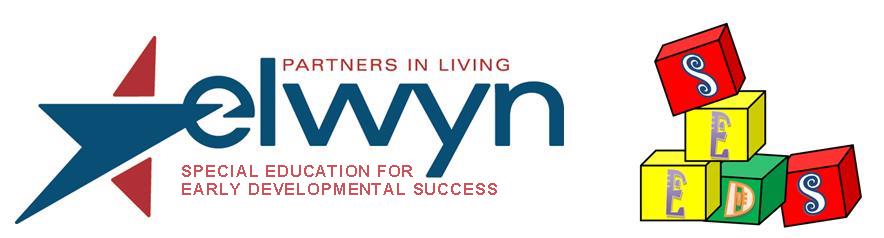 Ubicación de Elwyn Seeds:                                                                                                                                     4025 Chestnut Street (localizado en el Edificio ALI al cruzar la calle de la estación de policía azul de PENN)                                                                                                                                                                     Philadelphia, PA 19104                                                                                                                                             (Pisos 2 y 3)Evaluaciones: localizadas en el piso 3                                                                                                                                  IEP: localizados en el piso 2                                                                                                                                                                        Evaluaciones Psicológicas: localizadas en el piso 3Ubicaciones para Estacionamiento: Por favor traiga su tarjeta de la cita para mostrarle al encargado en la playa de estacionamiento.Llegando a la playa de estacionamiento de Elwyn desde I-76 EAST:                                                                               Salida para Market Street:                                                                                                                                    Tome la salida 345 hacia la calle Market/Estación de la calle 30.                                                                      Doble a la derecha en la calle Market.                                                                                                                     Doble a la izquierda en la calle 42.                                                                                                                      Doble a la izquierda en la calle Ludlow.                                                                                                                         Doble en la primera izquierda, la calle 41, y la playa de estacionamiento estará a la izquierda, al final de la cuadra. Llegando a la playa de estacionamiento de Elwyn desde I-76 WEST                                                            Salida para Market Street:                                                                                                                                     Tome la salida 345 para la calle Market/Estación de la calle 30.                                                                             Cruce la calle Chestnut y continúe hasta la próxima luz (Market Street).                                                           Doble a la izquierda en la calle Market.                                                                                                                       Doble a la izquierda en la calle 42.                                                                                                                      Doble a la izquierda en la calle Ludlow.                                                                                                                         Doble en la primera izquierda, la calle 41, y la playa de estacionamiento estará a la izquierda, al final de la cuadra. Transportación Pública                                                                                                                                     Autobús: la ruta 21 de SEPTA corre al frente o cerca de 4025 Chestnut Street.                                               Subterráneo: La línea Market Street-Frankford de Septa para en la 40 y Market.                                        Camine por la calle 40 hacia la calle Chestnut (sur).                                                                                                                                  Doble a la derecha y el 4025 estará a la derecha después de la iglesia y al cruzar la calle de la estación de policía azul de PENN.     Para más información acerca de las rutas o los horarios, por favor llame a:                                                  SEPTA (en Philadelphia y sus alrededores): 215-580-7800 o visite al www.septa.com                                                       PATCO ( de New Jersey): 215-922-4600 o visite www.ridepatco.comSi necesita cambiar la cita, por favor llame al 215-222-7348, dos días por adelantado.                   